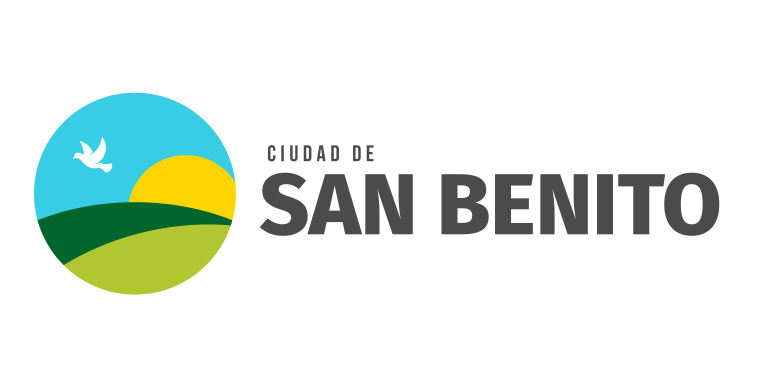 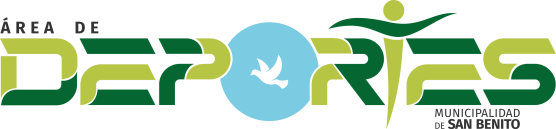 FICHA ÚNICA DE APTITUD FÍSICADatos personales del Deportista;Apellido y nombre:...................................................................DNI:......................................................Tel. Part........................................Fecha Nac.:	/	/	Domicilio:...................................................................................Localidad:..................................Obra    social:................................................................................................Realiza algún   deporte:............................................. ................ Deporte/s:..............................................Nombre del padre, madre, tutor o encargado: ........................................................................... DNI:..........................................Domicilio:...................................................................................................   Tel    de   contacto:...................................................(Marcar con una X aquellas opciones que resulten positivas y en caso de considerarse necesario, se deberá adjuntar un certificado médico correspondiente).Observación: Según mi leal consentimiento, autorizo a mi hijo/a.................................................................................... DNI:............................................ ............. a participar en las actividades del Área de educación y Deportes, declaro Verídicos los datos que proporciono en la ficha correspondiente al año.2024ObservacionesEnfermedades muscularesEnfermedades articulares -ColumnaEnfermedades respiratoriasEnfermedades cardíacasEnfermedades de la vistaEnfermedades auditivasEnfermedades neurológicasConvulsiones — epilepsiaAsmaDiabetesHipertensión arterialToma medicaciónEs alérgico aPesoTallaFirma padre, madre o tutorAclaraciónDNI